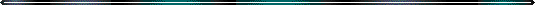 Modelo de ComunicacionesCOMUNICACIONES CON EL BANCOEXAMEN DE PROCEDIMIENTOSBIENES / OBRA CIVIL / SERVICIOS DE NO CONSULTORIASERVICIOS DE CONSULTORESCONTENIDOREMISION DE DOCUMENTOS DE LICITACION(CAT. BIENES/SERVICIOS DISTINTOS DE SERVICIOS DE CONSULTORIA Y OBRAS CIVILES)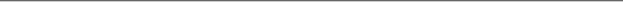 (PAPEL MEMBRETADO)Sr. Oficial de ProyectoBanco Internacional de Reconstrucción y Fomento - BIRF /Asociación Internacional de Fomento (AIF)1818 H Street, N.W.Washington, D.C. 20433Ref. Préstamo/Crédito _______                           Lic. No. __DOCUMENTOS DE LICITACION PARA - (Describir)Estimado(a) señor(a):En cumplimiento de lo dispuesto en el PAC-18 del Préstamo/Crédito (indicar  número),  por la presente solicitamos la No Objeción del Banco Mundial a los documentos de licitación para el proceso cuyo objeto consiste en ____________(indicar objeto de la licitación) y cuyo costo se estimó en _______ (indicar el presupuesto estimado), para lo cual adjunto los documentos que han sido preparados en el formulario_______ (escoger Estándar o Armonizado) de Licitación Pública Internacional publicado por el Banco Mundial.  Los datos específicos de este proceso son los siguientes:Descripción de la licitación: (describir suministro 1 obra civil)La fecha de aprobación/actualización del PAC es:  (original o actualización)El método propuesto:   (LPI, LPN, LIL, Comparación de precios, otro (explicar)).El No. de Identificación en el SEPA de este proceso es: __________.Fecha Propuesta de Apertura de Ofertas: (Fecha)La categoría de desembolso que financia esta adquisición es: ______Se propone utilizar preferencias nacionales /regionales en la evaluación de ofertas?:  Si / NoEl número de Lotes propuestos son: ___ _     (Si no aplica, indicar “No aplica.)	Agradeceremos recibir su no objeción a la brevedad posible.Atentamente,(Firma)COORDINADOR UNIDAD COORDINADORA DEL PROYECTO /UNIDAD INSTITUCIONALAnexo: Documento de Licitación (Indicar)REMISION DE INFORME DE EVALUACION(CAT. BIENES/SERVICIOS DISTINTOS DE SERVICIOS DE CONSULTORIA Y OBRAS CIVILES)(PAPEL MEMBRETADO)Sr. Oficial de ProyectoBanco Mundial - Asociación Internacional de Fomento1818 H Street, N.W.Washington, D.C. 20433Ref. Préstamo/Crédito _______                           Lic. No. _________INFORME DE EVALUACION - (Describir)Estimado(a) señor(a):En cumplimiento con lo dispuesto en el Acuerdo de Préstamo/Crédito (indicar  número), por  la presente solicitamos la No Objeción del Banco Mundial  al  Informe de Evaluación y  propuesta de adjudicación del contrato correspondiente al proceso de licitación cuyo objeto consiste en ____________________(indicar objeto de la licitación).  Este informe ha sido preparado en el formulario Estándar de Evaluación de Ofertas y a continuación se describe(n) el(los) contrato(s) propuesto(s) bajo esta licitación:Descripción de la licitación: (describir suministro 1 obra civil)El método utilizado fue:   (LPI, LPN, LIL, Comparacion de precios,  otro (explicar)).Los documentos de licitación recibieron la no objeción del Banco en: (Fecha)El No. de Identificación en el SEPA de este proceso es: __________.La fecha de Apertura de Ofertas fue: (Fecha)La fecha de la última actualización del PAC es:La categoría de desembolso que financia las adjudicaciones: _____Se utilizaron preferencias nacionales/regionales en la evaluación de ofertas?: Si / No El número de contratos propuestos para adjudicación según el Informe adjunto:Agradeceremos recibir su no objeción a la brevedad posible.Atentamente,(Firma)COORDINADOR UNIDAD COORDINADORA DEL PROYECTO /UNIDAD INSTITUCIONALAnexo: Informe de Evaluación REMISION DE DOCUMENTO DE SOLICITUD DE PROPUESTAS (SP)CAT. SERVICIOS DE CONSULTORIA (PAPEL MEMBRETADO)Sr. Oficial de ProyectoBanco Mundial / Asociación Internacional de Fomento1818 H Street, N.W.Washington, D.C. 20433Ref. Préstamo / Crédito ______ SP No. ________PP- (Describir servicios consultoría)Estimado(a) señor(a):En cumplimiento con  lo dispuesto en el PAC-18 del Préstamo/Crédito (indicar), por la presente solicitamos la No Objeción del Banco Mundial a la lista corta y  a  la Solicitud  (indicar # SEPA) de Propuestas (PP) cuyo objeto consiste en: _______, así:Lista corta de (# de firmas) invitadas es:Nombre/nacionalidadNombre/nacionalidadNombre/nacionalidadNombre/nacionalidadNombre/nacionalidadNombre/nacionalidad Solicitud de PropuestaLa información básica de esta Solicitud  de Propuestas es la siguiente:Descripción de los servicios:   (describir consultoría)Método de selección propuesto:  SBCC, SBC, SBMC, SBPFValor estimado del contrato propuesto:   (en US$ equivalente) La fecha de la última actualización del PAC del Proyecto es:  La fecha de apertura de propuestas técnicas es:La fecha estimada para la apertura de Sobre 2 (propuesta financiera) es: La fecha estimada de firma de contrato es: Agradeceremos recibir su no objeción a la brevedad posible.Atentamente,(firma)COORDINADOR UNIDAD COORDINADORA DEL PROYECTO /UNIDAD INSTITUCIONALAnexos: Solicitud de Propuestas (SP) y Lista corta.REMISION DE INFORME DE EVALUACION(Solicitud de Propuestas (SP) a firmas consultoras)(PAPEL MEMBRETADO)Sr. Oficial de ProyectoBanco Mundial / Asociación Internacional de Fomento1818 H Street, N.W.Washington, D.C. 20433Ref. Préstamo / Crédito ______ PP  No. ________INFORME DE EVALUACION TECNICA - (Describir servicios consultoría)Estimado(a) señor(a):En cumplimiento con lo dispuesto en el PAC-18 del Acuerdo de Préstamo/Crédito (indicar),  por la presente solicitamos la No Objeción del Banco Mundial al Informe de Evaluación Técnica de la Solicitud de Propuestas (SP) cuyo objeto consiste en: ___________(indicar el objeto). Los aspectos principales de este informe son los siguientes:Descripción de los servicios:   (describir consultoría)Los documentos de la SP recibieron la no objeción del Banco/AIF en:  (Fecha)El No. de Identificación en el SEPA de este proceso es: __________.La fecha de la última actualización del PAC del Proyecto es:  La lista de elegibilidad (ranking) se resume como sigue (en orden descendente), conforme a los resultados que aparecen en el Informe adjunto:
1.2.3.4.5.6.La fecha propuesta para la apertura del Sobre 2 es: ________________	Agradeceremos recibir su no objeción a la brevedad posible.Atentamente,(firma)COORDINADOR UNIDAD COORDINADORA DEL PROYECTO /UNIDAD INSTITUCIONALAnexos: Informe de Evaluación Técnica REMISION DE INFORME DE EVALUACION COMBINADA(CAT. SERVICIOS DE CONSULTORIA)(PAPEL MEMBRETADO)Sr. Oficial de ProyectoBanco Mundial ¡ Asociación Internacional de Fomento1818 H Street, N.W.Washington, D.C. 20433Ref. Préstamo/Crédito ______ PP No. ________INFORME DE EVALUACION TECNICO-ECONOMICA(Describir servicios de consultoría)Estimado(a) señor(a):En cumplimiento con  lo dispuesto en el Acuerdo de Préstamo/Crédito ___, por la presente solicitamos  la No Objeción del Banco Mundial  a la evaluación combinada  de calidad y costo y a la propuesta de adjudicación del contrato correspondientes a la Solicitud de Propuestas (SP) cuyo objeto consiste en: __________ (incluir el objeto),   incluyendo el borrador del contrato negociado. Los aspectos principales de este informe son los siguientes:Descripción de la SP : (describir servicios de consultoría).El método de selección que se utilizó es:El No. de Identificación en el SEPA de este proceso es: __________.El Informe de Evaluación Técnica de la SP recibió la no objeción del Banco/AIF en: (Fecha)La lista de elegibilidad se resume como sigue (en orden ascendente):El factor de precio representó el ______% en la evaluación correspondiente.Se espera que el contrato se firme en: (fecha).Agradeceremos recibir su no objeción a la brevedad posible	Atentamente,(Firma)COORDINADOR UNIDAD COORDINADORA DEL PROYECTO /UNIDAD INSTITUCIONALAnexo: Informe de Evaluación combinada de Calidad y Costo y borrador contrato negociado.SOLICITUD DE SELECCIÓN DE CONSULTOR (FIRMA & INDIVIDUOS)POR UNA SOLA FUENTE(CAT. SERVICIOS DE CONSULTORIA)(PAPEL MEMBRETADO)Sr. Oficial de ProyectoBanco Mundial / Asociación Internacional de Fomento1818 H Street, N.W.Washington, D.C. 20433Ref. Préstamo / Crédito ______ SP No. ________PP- (Describir servicios consultoría)Estimado(a) señor(a):En cumplimiento con  lo dispuesto en el PAC-18 del Préstamo/Crédito (indicar), por la presente solicitamos la No Objeción del Banco Mundial a la contratación de _________(incluir nombre de la Firma o Individuo)  (indicar # SEPA) cuyo objeto consiste en: _______. Adjunto encontrará el anexo No. 1, que proporciona mayor detalle sobre  esta solicitud.La información básica de esta Solicitud es la siguiente:Descripción de los servicios:   (describir consultoría)Valor estimado del contrato propuesto:   (en US$ equivalente) La fecha de la última actualización del PAC del Proyecto es:  La fecha estimada de firma de contrato es: Agradeceremos recibir su no objeción a la brevedad posible.Atentamente,(firma)COORDINADOR UNIDAD COORDINADORA DEL PROYECTO /UNIDAD INSTITUCIONALAdjunto: Anexo No.1 SOLICITUD DE SELECCIÓN DE CONSULTOR (FIRMA & INDIVIDUOS)POR UNA SOLA FUENTE(CAT. SERVICIOS DE CONSULTORIA)(ANEXO No. 1 A CARTA DE REMISIÓN)(FECHA)DESCRIPCION DE LOS SERVICIOS PROPUESTOSPréstamo/Crédito: ####-PAISNombre del Proyecto:El No. de Identificación en el SEPA de este proceso es: __________.Autoridad Ejecutora:Nombre de la Firma Consultora que se recomienda:NacionalidadNúmero estimado de meses/consultorValor estimado del contrato:Descripción de los serviciosJUSTIFICACION DE LA SOLICITUD DE SELECCIÓN POR SOLA FUENTE¿Se trata de servicios que son una continuación natural de servicios realizados anteriormente por la firma? (para firmas consultoras)¿Se trata de servicios que son una continuación de un trabajo previo que el consultor ha desempeñado y para el cual fue seleccionado competitivamente? (para  consultores individuales)Si     No   En caso afirmativo:Proporcione el método de selección que se utilizó: SSF                Lista corta   Indique si los servicios que se proponen son continuación de:Estudio de factibilidad de diseño detalladoSi     No   Diseño detallado de implementación / supervisiónSi     No   ¿Se previno a la firma Consultora en la SP o en la Carta de Invitación originales?Si     No   ¿Por qué es esencial que se proponga acelerar la selección del consultor?	¿Hay otras firmas competentes que puedan ejecutar los servicios?Si     No   En caso afirmativo, ¿cuál es la razón por la que no se lleva a cabo un proceso competitivo?¿Fueron los anteriores contratos de servicios de consultoría financiados por el Banco Mundial?Si     No   Describa en breve los servicios del contrato anterior:Valor del contrato: USD  # Meses/consultor:Fecha de inicio:Fecha de terminación:¿Cómo se evalúa el desempeño de la firma consultora con relación a su  anterior contrato?Excelente:     	Medio:    		Malo:   OBSERVACIONES :NOMBRE, FIRMA Y CARGO/PUESTO (AUTORIDAD PARA COMPROMETER FONDOS DEL PRESTAMO/CREDITOListas de Verificación – PASO-A-PASOEXAMEN DEL BANCOI.   ACTIVIDADES ESTANDARES PREVIAS APLICABLES A TODAS LAS ADQUISICIONES Y CONTRATACIONES--LISTAS DE VERIFICACIÓN – PASO-A-PASO--II.  PROCESOS DE ADQUISICIONES - OBRA CIVIL, BIENES, Y SERVICIOS (DISTINTOS DE SERVICIOS DE CONSULTORIA)ACTIVIDADES Y RESPONSABILIDADESPREPARACIÓN DE PROCESOS COMPETITIVOS EN EL PAC--LISTAS DE VERIFICACIÓN – PASO-A-PASO--CONCLUYE                    III. SERVICIOS DE CONSULTORIAACTIVIDADES Y RESPONSABILIDADESPREPARACION DE PROCESOS COMPETITIVOS EN EL PAC--LISTAS DE VERIFICACIÓN – PASO-A-PASO--CONCLUYESERVICIOS DE CONSULTORÍAFormulario 384CFormulario para el Ingreso de Información: Servicios de ConsultoríaPaís			: Identificación (Número) del Proyecto : Descripción del Proyecto : Líder del Equipo del Banco : Información sobre el ContratoNo. del Contrato:  Método de Selección: Tipo de Trabajo: --------------------------------------------------------------------------------------------------------------------------------Fechas CríticasNo Objeción al Informe Final de Evaluación: (Mes/Día/año)Firma del Contrato (Mes/Día/Año)--------------------------------------------------------------------------------------------------------------------------------Descripción del Contrato: Observaciones al Contrato (opcional)   : Información de AdjudicaciónInformación sobre Moneda de PagoFormulario 384PFormulario para el Ingreso de Información: Bienes, Servicios Técnicos de No Consultoría y ObrasPaís			:Identificación (Número) del Proyecto : Descripción del Proyecto : Líder del Equipo del Banco : Información sobre el ContratoNo. del Contrato	   :Método de Contratación:  Tipo de Adquisición      :  Fechas críticas (mes/día/año)No Objeción al Informe de Evaluación: Firma del Contrato: Descripción de la Licitación	:  Descripción del Contrato	:Observaciones al Contrato (opcional)	:Información sobre el Licitante (Completar ambas líneas en caso ser una Asociación en participación – Joint Aventure)Información sobre Moneda de PagoCategoría:   BIENES/SERVICIOS DISTINTOS DE SERVICIOS DE CONSULTORIA Y OBRAS CIVILESREMISION DE DOCUMENTOS DE LICITACIONREMISION DE INFORME DE EVALUACIONCategoría: SERVICIOS DE CONSULTORIAREMISION DE DOCUMENTO DE SOLICITUD DE PROPUESTAS (SP)REMISION DE INFORME DE EVALUACION (Sobre 1)REMISION DE INFORME DE EVALUACION COMBINADA (Sobre 2)SOLICITUD DE SELECCIÓN DE CONSULTOR (FIRMA & INDIVIDUOS) POR UNA SOLA FUENTE (ANEXO A CARTA DE REMISIÓN)ACTIVIDADES ESTANDARES PREVIAS APLICABLES A TODAS LAS ADQUISICIONES Y CONTRATACIONES - PASO-A-PASO--PROCESOS DE ADQUISICIONES – PASO-A-PASOPROCESOS DE SELECCION Y CONTRATACION DE CONSULTORES – PASO-A-PASOFORMAS 384 (C) Y (P)Nombre de la firma  Puntaje Evaluación TécnicaRango de ElegibilidadNombre de la firmaEvaluación Combinada de Calidad y CostoUS$ equiv.RangoI.   ACTIVIDADES ESTANDARES PREVIASAPLICABLES A TODAS LAS ADQUISICIONES Y CONTRATACIONES--LISTAS DE VERIFICACIÓN-- – PASO-A-PASO--II.   PROCESOS DE ADQUISICIONESACTIVIDADES Y RESPONSABILIDADESIII.   PROCESOS DE SELECCION Y CONTRATACION DE CONSULTORESACTIVIDADES Y RESPONSABILIDADESActividadResponsable(s)BANCO MUNDIALIncluir actividad de proyecto en Plan Operativo Anual (POA) y costo estimado/asignadoÁreas Técnicas InstitucionalesN/AAjustar POA del Proyecto e Incluir actividades técnicas para las que apliquen contrataciones en Plan de Adquisiciones y Contrataciones (PAC). UI-P/UCP/UAP ADQUISICIONESN/APreparación de correspondencia para solicitar no objeción (formato acordado) de POA y PACUI-P/UCP/UAP -ADQUISICIONESN/AValidación de POAs y PAC-18 y envío al Banco de solicitud de no objeciónUI-P/UCP/UAP COORDINADORAviso de No Objeción por:Gerente de Proyecto: (i) Aprobar POA y (ii) Validar costo anual de inversión (frente POA)Especialista en Adquisiciones: (i) Revisar, comentar y emitir opinión sobre PAC-18Asegurar envío al Banco para publicación de AGA y expresiones de interés y PACUI-P/UCP/UAP -ADQUISICIONESN/AValidar todas las solicitudes de no objeción y envío al BancoUI-P/UCP/UAPCOORDINADORAviso de No objeción a:AGA (PAC Examen Previo) Solicitudes de EI (consultores)PAC - 18 mesesOBRA CIVIL, BIENES, Y SERVICIOS (DISTINTOS DE SERVICIOS DE CONSULTORIA)OBRA CIVIL, BIENES, Y SERVICIOS (DISTINTOS DE SERVICIOS DE CONSULTORIA)OBRA CIVIL, BIENES, Y SERVICIOS (DISTINTOS DE SERVICIOS DE CONSULTORIA)OBRA CIVIL, BIENES, Y SERVICIOS (DISTINTOS DE SERVICIOS DE CONSULTORIA)ActividadResponsable(s)BANCO MUNDIALPreparar documentos de licitación (DL)Aplica para LPI y primeros contratos (VER PAC)UI-P/UCP/UAP  ADQUISICIONES Y AREAS TECNICASN/ASección I.  Llamado a licitación  ADQUISICIONESN/ASección II  Instrucciones a los Licitantes (IAL)N/A - Estándar – Sin cambiosN/ASección III  Datos de la Licitación (DDL) ADQUISICIONES con base en la solicitud de las áreas técnicasN/ASección IV  Condiciones Generales del Contrato (CGC)N/A Estándar – Sin cambiosN/ASección V  Condiciones Especiales del Contrato (CEC)ADQUISICIONES con base en la solicitud de las áreas técnicasN/ASección VI.  Especificaciones TécnicasÁreas TécnicasN/AOtras secciones:  FormulariosN/A Estándar – Sin cambiosN/AEnvío solicitud de No Objeción al Banco del Documento de Licitación- DL.UI-P/UCP/UAP COORDINADORAviso de No Objeción a DL por:Gerente de Proyecto: (i) Aprobar espec. técnicas y planos, etc.Especialista en Adquisiciones: (i) Revisar, comentar y aprobar  el DLActividadResponsable(s)BANCO MUNDIALAutorizar Convocatoria (después de recibo de no objeción del Banco al DL)GERENTE   PROYECTO UI-P/UCP /UAP/DespachoN/APublicar convocatoriaADQUISICIONESN/AConducir reuniones aclaratoriasComité de Evaluación (aclaratorias técnicas)ADQUISICIONES (aclaraciones comerciales/legales y conducir reunión)N/AValidar comunicaciones a licitantes y enviar enmienda(s) al Banco como consecuencia de el Acta de Reunión AclaratoriaGERENTE   PROYECTO UI-P/UCP/UAP Aviso de No Objeción a  Enmiendas al DL:Gerente de Proyecto: (i) Aspectos técnicos, etc.Especialista en Adquisiciones: (i) Revisar, comentar y aprobar  las enmiendas propuestas a DL.Comunicar aclaraciones y enmiendas a todos los licitantes que hayan comprado/recibido DLADQUISICIONESN/AEvaluar Ofertas Recibir Ofertas / Apertura de OfertasComité de Evaluación (preside apertura)UI-P/UCPAQUISICIONES (Conduce la reunión y realiza  un acta de apertura)N/AEnvía  Acta de apertura de ofertas para conocimiento del BancoGERENTE   PROYECTO UI-P/UCP/UAPAcusa reciboExaminar Ofertas en forma Preliminar (conforme se describe en DL)ADQUISICIONESN/AExaminar Ofertas Técnicas para Cumplimiento de Especificaciones Técnicas, Condiciones Especiales de Contrato y realiza la evaluación y comparación de las Ofertas.Áreas TécnicasN/ARealiza la poscalificación a la Oferta  que se ha determinado cumple sustancialmente con los requisitos de los Documentos de Licitación y que representa el costo evaluado como más bajo.Área financiera de la Entidad y Área Jurídica de la Entidad.N/AActividadResponsableBanco MundialPreparar borrador de Informe de Evaluación (Estándar) y Propuesta(s) de AdjudicaciónADQUISICIONESN/AValidar Informe de Evaluación y propuesta de adjudicación y enviar al Banco para no objeciónGERENTE   PROYECTO / COORDINADOR UI-P/UCP/UAPAviso de No Objeción a Informe de Evaluación por:Gerente de Proyecto: (i) Aspectos técnicos, etc.Especialista en Adquisiciones: (i) Revisar, comentar y aprobar el Informe de Evaluación y la recomendación de adjudicación. Autorizar Adjudicación de ContratosDirector del Proyecto y/o Ordenador del GastoN/APublicar (el nombre de cada Oferente, los precios de las ofertas leídos en voz alta en el Acto de Apertura, los nombres y precios evaluados de cada una de las ofertas que fueron evaluadas, los nombres de los Oferentes cuyas ofertas fueron rechazadas y sus razones.) ADQUISICIONESN/AEmitir notificaciones de adjudicación y preparar borrador definitivo de contratoADQUISICIONESN/AComunicar adjudicación a firma seleccionado y preparar firma de contrato definitivoADQUISICIONESN/APublicar los resultados de la Licitación.ADQUISICIONESN/AFirmar contratoDirector del Proyecto y/o Ordenador del GastoN/AActividadResponsableBanco MundialEnviar contrato firmado al Banco UIP/UAP/UCP ADQUISICIONESN/APublicar la Adjudicación de Contrato en el UNDB onlineUIP/UAP/UCP ADQUISICIONESN/AInicio de la ejecución, administración y supervisión técnica del contrato.Áreas técnicasN/AActividadResponsableBanco MundialAdministración financiera del contrato (programa de pagos)ÁREA TÉCNICA (Supervisor/Interventor)UIP/UAP/UCPN/ARecepción y aceptación de bienes/obras (actas)ÁREA TÉCNICA (Supervisor/Interventor)N/AValidar órdenes de Cambio y/o modificaciones técnicas y plazosGERENTE   PROYECTO UIP/UAP/UCP N/AEnviar al Banco para no objeción cualquier modificación sustancial de plazo, alcance, términos y condiciones del Contrato, modificación de la fecha de terminación del Contrato y cualquier variación que supere el 15% del monto original.GERENTE   PROYECTO   - ADQUISICIONES  UIP/UAP/UCPAviso de No Objeción a Enmiendas a contratos:Gerente de Proyecto:Aprobar Esp. Tec, plazos, costos adicionales y justificaciones.Especialista en Adquisiciones:Verificar conformidad de la enmienda con Normas del Banco y otros aspectos relevantes a las contrataciones ActividadResponsableBanco MundialSolicitud de Propuestas (SP) para servicios de consultoríaPreparar TORs; Lista Corta sobre la base de Expresiones de interés recibidas a partir de la publicación de aviso;Criterios de evaluación de las propuestas; Áreas técnicaN/APreparar y enviar al Banco el aviso de Solicitud de Expresiones de Interés (cuando aplique) en caso de procesos de selección con valor estimado mayor de US$200,000 equivalentes.Una vez recibida la No Objeción publicar el aviso en el UNDB online.ADQUISICIONES – UAP/UCP/UIPAviso de No Objeción a Lista Corta por:Gerente de Proyecto:Aprobar aviso de Expresión de Interés. Especialista en Adquisiciones: Revisar que se haya realizado de conformidad con las normas.Evaluar las Expresiones de Interés recibidas, conformar la lista corta y enviar al Banco. Áreas técnicaADQUISICIONES – UAP/UCP/UIPAviso de No Objeción a Lista Corta por:Gerente de Proyecto: Conformación lista corta.Especialista en Adquisiciones:Verificar tamaño y conformidad de la lista con los requerimientos de las Normas.Preparar documentos de SEPsSección I  Instrucciones a los ProponentesEstándar – Sin cambiosN/ASección II  Hoja de DatosADQUISICIONES / Áreas TécnicasN/ASección III Formularios Propuesta Técnica A cargo de las firmaN/ASección IV Formularios Propuesta FinancieraA cargo de la firmaN/ASección V  TORsÁreas TécnicasN/ASección VI  Formulario del contratoADQUISICIONESN/ASección VII Condiciones Generales del Contrato (CGC)N/A Estándar – Sin cambiosN/ASección VIII  Condiciones Especiales del Contrato (CEC)ADQUISICIONES N/AApéndices Técnicos (A, B, C)Áreas Técnicas (sobre la base de los TORs definitivos, productos acordados y personal clave propuesto por el ConsultorN/ACriterios de Evaluación de Propuestas Técnicas (incluyendo instrumento para uso del Comité de Evaluación)Áreas Técnicas - ADQUISICIONESN/AIntegrar paquete de SPADQUISICIONESN/AEnvío al Banco de SPsUAP/UAP/UIP COORDINADORAviso de No Objeción a Solicitud de Propuestas por:Gerente de Proyecto:Aprobar datos técnicos finales en el SP, etc.Especialista en Adquisiciones:Verificar conformidad de la SP y sus contenidos legales, comerciales y de evaluación de propuestas.  Aprobar emisión de invitación a lista corta.Envío SPs a Lista CortaADQUISICIONESN/AActividadResponsableBanco MundialRecibir Propuestas Técnicas y Económicas (Sobres 1 y 2)N/APreparar  minuta de acta de Apertura de PropuestasADQUISICIONESN/AApertura Sobre 1 (Propuestas Técnicas)Asegurar resguardo Sobre 2 (Propuestas Financieras)Comité de EvaluaciónCaja Fuerte DIRECTOR UAP/COORDINADORN/AEvaluar Propuestas Técnicas (Sobre 1).  Comité de Evaluación TécnicoN/APreparar Informe Técnico ADQUISICIONESN/AActividadResponsableBanco MundialEnvío al Banco para no objeción del Informe de Evaluación (Sobre 1) UAP/UCP/UIP/COORDINADORAviso de No Objeción a Informe de Evaluación Técnica (Sobre 1) por:Gerente de Proyecto:Aprobar ranking definitivo y firma seleccionada, etc.Especialista en Adquisiciones:Verificar conformidad del ranking de firmas, frente a los criterios de evaluación, y otros requerimientos de la SP.Una vez recibida la No Objeción, abrir Sobre 2 y aplicar fórmula combinada de calidad y cotos, si aplica, o seguir procedimiento de selección aplicable a la SP, conforme se haya acordado.ADQUISICIONES/Comité de EvaluaciónN/APreparar Informe de Evaluación Combinada de Calidad y Costo, si aplica, o seguir procedimiento de selección aplicable a la SP, conforme se haya acordado.  Y hacer el borrador de contrato negociado.ADQUISICIONESN/AActividadResponsableBanco MundialEnvío al  Banco para No Objeción  del Informe de Evaluación combinado de calidad y costo.UAP/UCP/UIP/COORDINADORAviso de No Objeción a Informe de Evaluación Combinado (Sobre 2):Gerente de Proyecto:Aprobar ranking de lista de elegibilidad, etc.Especialista en Adquisiciones:Verificar conformidad del aplicación de fórmula de combinación y/otras metodologías de evaluación económica, frente a requerimientos de la SP.Llevar acabo las negociaciones con la firma mejor calificada, ajustar los TR definitivos y enviar el Contrato negociado para No Objeción.UAP/UCP/UIP - ADQUISICIONES – Área TécnicaAviso de No Objeción Al Contrato Negociado:Gerente de Proyecto:Aprobar las partes técnicas del Contrato.Especialista en Adquisiciones: Verificar la conformidad del Contrato con las Normas y las Negociaciones.Comunicar adjudicación a firma seleccionada y preparar firma de contrato definitivoUAP/UCP/UIP - ADQUISICIONESN/APreparar Apéndices definitivos sobre la base de propuesta técnica aceptadaÁreas TécnicasN/AFirmar contratoGERENTE   PROYECTO     UIP/UAP/UCPN/AActividadResponsableBanco MundialEnviar contrato firmado al Banco ADQUISICIONESAcuse de recibo y registro en el SAPPublicar Aviso de Adjudicación de Contrato en UNDB onlineADQUISICIONESN/AInicio de la ejecución, administración y supervisión técnica del contrato.Áreas técnicasN/AAdministración financiera del contrato (programa de pagos)ÁREA TÉCNICA (Supervisor/Interventor)UIP/UAP/UCPN/ARecepción y aceptación de productosÁREA TÉCNICA (Supervisor/Interventor)N/AEnviar al Banco para no objeción cualquier modificación sustancial de plazo, alcance, substitución  de expertos,  modificación de la fecha de terminación del Contrato o cualquier cambio significativo en los términos y condiciones del Contrato.GERENTE   PROYECTO   - ADQUISICIONES  UIP/UAP/UCPAviso de No Objeción a Enmienda a contratos:Gerente de Proyecto:Aprobar TORs, plazos y costos adicionales.Especialista en Adquisiciones:Verificar conformidad de la enmienda con Normas del Banco y otros aspectos relevantes a las contrataciones.Nombre del ConsultorCódigo País de OrigenCódigo País de OrigenMonedaMonto1.2.3.NoContratante% del ContratoCódigo País de OrigenEstado(USA)  Zip1.2.MonedaMonto1.2.3.